REPTE SETMANAL: SALVEM LA TERRA!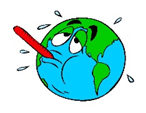 Al començar la UDI " La Tierra está enferma"   vam observar un curt on la Terra es queixava del seu malestar i de patir aquests símptomes: Gasos nociusDesaparició de la vegetacióAugment de la temperaturaAugment de zones desèrtiquesSegons el seu doctor, l’única solució al seu malestar és que la humanitat es comporti de forma intel·ligent.  Vosaltres formeu part d’aquesta humanitat i, per tant, de vosaltres depèn que la Terra es curi. Volem veure si sou capaços d’actuar de manera intel·ligent per salvar el planeta.   Per fer-ho, observeu l’esquema de la pàgina següent on hi ha informació resumida del que s’ha treballat a la classe i penseu 1 o 2 accions que ajudin a disminuir cada un dels mals dels quals pateix la Terra.  La tasca ens l’haureu de lliurar al correu electrònic i podeu triar una d’aquestes tres maneres, la que us sigui més pràctica i fàcil:  un text escrit a mà o a ordinador amb les propostes que feu, ben explicades. Ens podeu adjuntar el document al correu electrònic o fer una foto. gravar un vídeo explicant-nos, amb detall, les diferents propostes que teniu. continuar la fitxa-esquema de la pàgina següent i enviar-nos el document. Us deixem l’enllaç del curtmetratge que vam veure:https://www.youtube.com/watch?v=zlugcpczjhQTambé us deixem l’enllaç de dos pàgines webs amb informació que us pot ajudar a resoldre la tasca de manera més eficient, tot i que estem segures que per vosaltres mateixos podeu pensar i donar bones idees!  https://tercerprimariaripo.wixsite.com/ecosistemes/parentshttp://www.xtec.cat/~mferna99/projecte/index.htm                                       A CAUSA                                                                EN CONSEQÜÈNCIAI nosaltres, què podem fer per solucionar-ho?Escriu una o dues propostes per cada cas, ben explicades i argumentades.   Evitar la contaminació del mar:Evitar la contaminació atmosfèrica:Evitar la desforestació i destrucció d'hàbitats:Evitar l'extinció d'espècies animals: